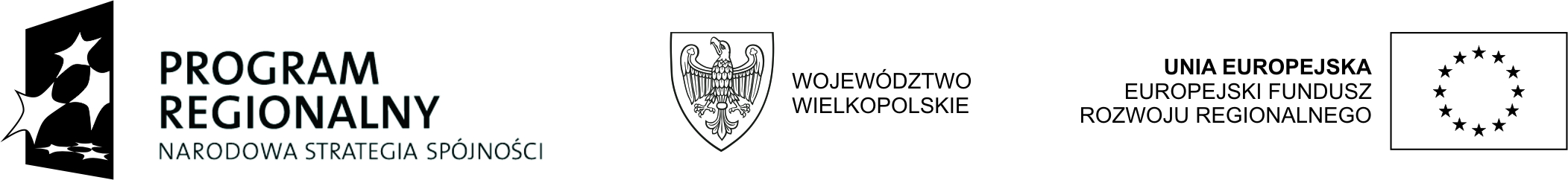 Kaźmierz: DOKOŃCZENIE ROZBUDOWY OCZYSZCZALNI ŚCIEKÓW W KIĄCZYNIE WRAZ Z SIECIĄ KANALIZACJI SANITARNEJ (tzw. UKŁAD KAŹMIERZ-KIĄCZYN) - etap I
Numer ogłoszenia: 96621 - 2014; data zamieszczenia: 06.05.2014
OGŁOSZENIE O ZAMÓWIENIU - roboty budowlaneZamieszczanie ogłoszenia: obowiązkowe.Ogłoszenie dotyczy: zamówienia publicznego.SEKCJA I: ZAMAWIAJĄCYI. 1) NAZWA I ADRES: Wójt Gminy Kaźmierz , ul. Szamotulska 20, 64-530 Kaźmierz, woj. wielkopolskie, tel. 061 2918065, faks 061 2918320.Adres strony internetowej zamawiającego: www.kazmierz.plI. 2) RODZAJ ZAMAWIAJĄCEGO: Administracja samorządowa.SEKCJA II: PRZEDMIOT ZAMÓWIENIAII.1) OKREŚLENIE PRZEDMIOTU ZAMÓWIENIAII.1.1) Nazwa nadana zamówieniu przez zamawiającego: DOKOŃCZENIE ROZBUDOWY OCZYSZCZALNI ŚCIEKÓW W KIĄCZYNIE WRAZ Z SIECIĄ KANALIZACJI SANITARNEJ (tzw. UKŁAD KAŹMIERZ-KIĄCZYN) - etap I.II.1.2) Rodzaj zamówienia: roboty budowlane.II.1.4) Określenie przedmiotu oraz wielkości lub zakresu zamówienia: 1. Przedmiotem zamówienia jest DOKOŃCZENIE ROZBUDOWY OCZYSZCZALNI ŚCIEKÓW W KIĄCZYNIE WRAZ Z SIECIĄ KANALIZACJI SANITARNEJ (tzw. UKŁAD KAŹMIERZ-KIĄCZYN) - etap I Inwestycja zlokalizowana będzie na terenie miejscowości Kaźmierz i Kiączyn, Gmina Kaźmierz, województwo wielkopolskie. 2. Przedmiot zamówienia obejmuje: 2.1. Dokończenie rozbudowy oczyszczalni ścieków w miejscowości Kiączyn wraz z rozruchem z obecnej przepustowości Qdśr = 314 m3/d do Qdśr = 890 m3/d. Liczba mieszkańców równoważnych 4796. Odbiornikiem ścieków oczyszczonych będzie kanał Bytyński, a dalej rzeka Sama. Jakość ścieków oczyszczonych musi być zgodna z załącznikiem nr 1 Rozporządzenia Ministra Środowiska z dnia 24.11.2006r. w sprawie warunków jakie należy spełnić przy wprowadzaniu ścieków do wód lub do ziemi, oraz w sprawie substancji szczególnie szkodliwych dla środowiska wodnego (Dz.U. Nr 137 poz. 984 z 2006r.) dla RLM od 2000 - 9999 oraz warunkami pozwolenia wodno prawnego wydanego przez Starostę Szamotulskiego znak OS.6341.25.2013 z dnia 02.08.2013r. 2.2.Likwidacje istniejącej oczyszczalni ścieków w Kaźmierzu położonej na dz. nr 291/2. Obiekty przeznaczone do rozbiórki to 2 biobloki Mu 100, 2 laguny osadowe, stalowy barak socjalny i kontener wojskowy, przepompownia, rurociągi technologiczne, ogrodzenie, osprzęt oczyszczalni. Przepustowość istniejącej oczyszczalni Qdśr = 130 m3/d. W ramach rozbiórki należy wywieźć i zagospodarować powstałe odpady zgodnie z obowiązującymi przepisami ustawy o odpadach. Na rozbiórkę oczyszczalni Inwestor posiada pozwolenie Starosty Szamotulskiego nr 1123/09 z dnia 15.12.2009r. 2.3.Dokończenie wykonania sieci kanalizacji sanitarnej o łącznej długości ok. 3586 mb z 3 pompowniami (odcinek do wymiany 364mb) 2.4. Obecny stan zaawansowania budowy: W październiku 2013r. inwestycja została przerwana przez poprzedniego Wykonawcę CTE CARBOTECH ENGINEERING SA ze Szczecina. Wykonana jest biologiczno - mechaniczna oczyszczalnia ścieków pracująca w oparciu o osad czynny niskoobciążony w konstrukcji stalowej, wyniesiona, składa się z następujących elementów: - zbiornika ścieków dowożonych oraz budynku z sitopiaskownikiem z płuczką piasku i punktem odbioru ścieków dowożonych - przepompowni głównej z sitem pionowym - oczyszczalni mechanicznej wyposażonej w sitopiaskownik i płuczkę piasku - oczyszczalni biologicznej złożonej z komór napowietrzania, komór stabilizacji tlenowej, układu dmuchaw i dwóch osadników wtórnych z kaskadą - budynku stacji odwadniania osadu wraz z prasa taśmową i układem higienizacji - pompowni ścieków oczyszczonych, komory pomiarowa - sieci technologicznych i wod - kan - układu dezodoryzacji z biofiltrem - dróg wewnętrznych, oświetlenia, ogrodzenia Oczyszczalnia jest rozbudowana do projektowanej przepustowości, jednak ze względu na nieuruchomienie trzech pompowni sieciowych nie funkcjonuje układ kanalizacji tranzytowej, którym ścieki z planowanej do likwidacji oczyszczalni ścieków w Kaźmierzu mają być kierowane na oczyszczalnię w Kiączynie co sprawia, że eksploatacyjna przepustowość nie została osiągnięta. Podstawowe urządzenia zainstalowane na oczyszczalni w Kiączynie: Lp. Typ Nazwa Producent/Dostawca 1. SPP 303 Sito pionowe w pompowni głównej Tew Sp z o.o. ul. Obornicka 78, 51-114 Wrocław 2. SSP 30/0,8/2 Sitopiaskownik w stacji odbioru i oczyszczenia ścieków dowożonych, składający się z: Tew Sp z o.o. ul. Obornicka 78, 51-114 Wrocław 2.1. zbiornika Jw. 2.2. SP 318 sita spiralnego Jw. 2.3. TWR 14/W/7,4 przenośnika ślimakowego Jw. 3. PP 250.9 Płuczka piasku w stacji odbioru ścieków dowożonych Tew Sp z o.o. ul. Obornicka 78, 51-114 Wrocław 4. SSP 30/0,8/2 Sitopiaskownik w oczyszczalni mechanicznej składający się z: Tew Sp z o.o. ul. Obornicka 78, 51-114 Wrocław 4.1. zbiornika Jw. 4.2. SP 317 sita spiralnego Jw. 4.3. TWR 14/W/7,4 przenośnika ślimakowego Jw. 5. PP 250.9 Płuczka piasku w oczyszczalni mechanicznej Tew Sp z o.o. ul. Obornicka 78, 51-114 Wrocław 6. SZ101.6 Stacja zlewcza Tew Sp z o.o. ul. Obornicka 78, 51-114 Wrocław 7. ZPO-3,0/16,5 Zgarniacz prostokątny osadu - 2 szt. SABKUR-BIO Sp. z o.o. Białokoszyce, 64 - 412 Chrzypsko Wielkie 8. NP08CK Prasa taśmowa filtracyjna MONOBELT wraz z układem higienizacji Ekofinn-Pol sp. z o.o. ul. Leśna 80-297 Banino 9. ROBOX evolution ES 45/2P - SNT Dmuchawy Ekofinn-Pol sp. z o.o. ul. Leśna 80-297 Banino 10. Biowent BW 6000 Biofiltr Ekofinn-Pol sp. z o.o. ul. Leśna 80-297 Banino 11. AWALIFT 3/2 Tłocznia ścieków w komorze pompowni P3 COROL Sp. z o.o. Janikowo, ul. Gnieźnieńska 67/69, 62 - 006 Kobylnica 12. AWALIFT typ 2/2 Tłocznia ścieków w komorze pompowni P7 COROL Sp. z o.o. Janikowo, ul. Gnieźnieńska 67/69, 62 - 006 Kobylnica 13. AWALIFT typ 2/2 Tłocznia ścieków w komorze pompowni P9 COROL Sp. z o.o. Janikowo, ul. Gnieźnieńska 67/69, 62 - 006 Kobylnica 14 NP. 3128.85HT/487 Pompy w pompowni głównej P1, P2, P3 FLYGT 15 SR 4620.410SF Mieszadło w pompowni głównej FLYGT 16 SR4640.412 SF Mieszadło w zb. ścieków dowożonych FLYGT 17 MP3127.170HT/255 MP3127.170HT/252 CP3057.181HT/262 CP3057.181HT/262 Pompy w pompowni ścieków oczyszczonych P4, P5, P6, P7 FLYGT 18 BN 35-6LS Pompy śrubowe osadu nadmiernego i recyrkulacji -2 szt. Seepex AFT Sp. z o.o. 19 IF50N Pompy wody nadosadowej w komorze stabilizacji osadu - 2szt. LFP Sp. z o.o. ul. Fabryczna 15 64 - 100 Leszno Część z zainstalowanych urządzeń działa w sposób nieprawidłowy są to: - sito pionowe w pompowni głównej Od początku zainstalowania nie działa, zebrane skratki nie wysypują się z sita pomimo tego, że od kilku miesięcy znajdują się na poziomie wylotu, powstały czop ze sprasowanych skratek nie przesuwa się pomimo częstego załączania się urządzenia. Prawdopodobnymi przyczynami takiego stanu mogą być: wadliwa konstrukcja przenośnika, zbyt niska moc napędu, zbyt niska prędkość obrotowa śruby przenośnika wadliwe sterowanie - sitopiaskownik, płuczka piasku, stacja zlewcza ścieków dowożonych - cyklicznie nie działa drukarka przy punkcie zlewczym i obcinarka papieru - piasek wyrzucany z sitopiaskownika ma konsystencję bardzo płynnej masy (rzadkiego osadu) - brak kołnierzy przy wylotach skratek do kubłów - nie działa płuczka piasku, kilka razy płynna masa piaskowa wydostała się z płuczki rozpryskując po całym pomieszczeniu - przeciek (dziura) w korpusie płuczki piasku - wylot piasku z sitopiaskownika nie jest centralnie umieszczony nad płuczką - brak działania systemu płukania urządzenia za pomocą ścieku oczyszczonego Przyczynami nieprawidłowego funkcjonowania układów sitopiaskownik - płuczka piasku może być wadliwa hydraulika, wadliwe sterowanie lub rozwiązanie konstrukcyjne. - sitopiaskownik i płuczka piasku oczyszczalni mechanicznej - nie działa system napowietrzający - jeden z zaworów kulowych ze względu na złe zamontowanie nie otwiera się - nie działa piaskownik, nie wyrzuca piasku, ponad połowę przekroju koryta sitopiaskownika zajmuje masa piaskowa - nie działa płuczka piaski, kilka razy płynna masa piaskowa wydostała się z płuczki rozpryskując po całym pomieszczeniu - brak kołnierzy przy wylotach skratek do kubłów - brak działania systemu płukania urządzenia za pomocą ścieku oczyszczonego 2.5. Przedmiotem zamówienia jest wykonanie: 2.5.1 W zakresie oczyszczalni ścieków W zakresie oczyszczalni ścieków w Kiączynie należy wykonać: - rozruch technologiczny (w tym min. brakujące próby i pomiary, regulacja pracy urządzeń, regulacja układu sterowania, szkolenie obsługi, oznakowanie obiektów i rurociągów, opracowanie dokumentacji rozruchu oraz instrukcji obsługi i eksploatacji oczyszczalni) - doprowadzenie do prawidłowej pracy zainstalowanych urządzeń: sita pionowego, sitopiaskowników i płuczek piasku, stacji zlewczej - w zakresie dróg wewnętrznych - wykonanie ponowne części nawierzchni z kostki betonowej - roboty wykończeniowe min: balustrady, właz ze stali nierdzewnej na zbiorniku ścieków dowożonych, elewacja z płyt warstwowych na powierzchni 16,92 m2 , drabiny zewnętrzne itp. - zieleń na terenie oczyszczalni: Drzewa liściaste gatunek brzoza w wieku powyżej 5 lat o wysokości nie mniejszej niż 2,0 m w pojemnikach, drzewa iglaste gatunek świerk serbski w wieku powyżej 5 lat o wysokości nie mniejszej niż 1,5 m w pojemnikach. Krzewy iglaste gatunek jałowiec, krzewy liściaste gatunek np. berberys, tawuła, bukszpan. - układ pomiaru tlenu rozpuszczonego i uwodnienia osadu, czujniki metanu i siarkowodowu - pokrywa z tworzywa sztucznego na pompowni ścieków oczyszczonych - wyposażenie obiektu w program sterowania z możliwością wizualizacji pracy oczyszczalni w tym stanów alarmowych, raportowania i przechowywania danych 2.5.2 W zakresie sieci kanalizacji sanitarnej wykonać następujące roboty: a) przełożenie sieci kanalizacji sanitarnej PVC o średnicy 315 mm o łącznej długości ok. 364 mb bez przyłączy na odcinkach: od P-3 do S-4; S-6 do S -10, S -11 do S - 13 (ul. Piwoniowa) oraz od studni S 101 do S - 102 (ul. Szkolna ) wraz z odtworzeniem nawierzchni asfaltowej na ulicy Szkolnej, oraz naprawą chodnika wzdłuż ulicy Szkolnej b) dokończenie budowy pompowni P9 i jej uruchomienie (ogrodzenie, utwardzenie z kostki betonowej, uzupełnienie brakujących elementów pompowni wraz z rozruchem) Roboty w zakresie pompowni P9 obejmują: - w komorze betonowej należy wykonać uziemienie elementów zamontowanych na pokrywie studni, uziemienie rurociągu tłocznego, połączenie rurociągów wprowadzonych w kominki, wykonanie przejść szczelnych na stropie komory, oczyścić elementy tłoczni i układu odwadniającego z betonu - wykonać uziemienie podestu technologicznego - uzupełnić podkładki pod śrubami mocującymi zasuwę na grawitacji - zwiększyć ilość punktów podparcia na rurociągu odpowietrzającym - oczyścić z betonu pływak kontroli zalania komory - wymienić uszkodzone kolanko od czujnika SR na pokrywie sond poziomu - dostawa i zabudowa panelu dotykowego HMI w szafie AKP - zabudowa i oprogramowanie sterowania wentylatorem - dostawa i zabudowa przetwornika przepływomierza w szafie AKP - osuszenie dna pompowni P9 poprzez iniekcję żywicą - dostawa i zabudowa kryz pomiarowych przepływomierza na rurociągu tłocznym c) dokończenie budowy pompowni P7 i jej uruchomienie (ogrodzenie, utwardzenie z kostki betonowej, uzupełnienie brakujących elementów pompowni wraz z rozruchem) Roboty w zakresie pompowni P7 obejmują: - w komorze betonowej należy wykonać uziemienie elementów zamontowanych na pokrywie studni, uziemienie rurociągu tłocznego, połączenie rurociągów wprowadzonych w kominki, wykonanie przejść szczelnych na stropie komory - uzupełnienie niekompletnego montażu zasuw na grawitacji rurociągu odwadniającego w tym śrub, zniwelowanie przecieku na kolanie przy wpięciu w odpowietrzenie, wymiana złamanego przewodu tłocznego - zlikwidowanie częściowego montażu pompy odwadniającej sznurkiem nylonowym - połączenie zaworu BEV z rurociągiem odpowietrzającym - wykonanie prawidłowego spasowania elementów na rurociągu tłocznym (zbyt duża powierzchnia spawów) - umocowanie koryta instalacji elektrycznej - dostawa i zabudowa kryz pomiarowych przepływomierza na rurociągu tłocznym - dostawa i zabudowa panelu dotykowego HMI w szafie AKP - zabudowa i oprogramowanie sterowania wentylatorem - dostawa i zabudowa przetwornika przepływomierza w szafie AKP d) uruchomienie pompowni ścieków P3 (uzupełnienie brakujących elementów pompowni wraz z rozruchem) Roboty w zakresie pompowni P3 obejmują: - W komorze betonowej należy wykonać uziemienie elementów zamontowanych na pokrywie studni, bezprzerwowe wykonanie połączeń uziemiających, uziemienie rurociągu tłocznego, połączenie rurociągów wprowadzonych w kominki, wykonanie przejść szczelnych na stropie komory - wykonać podest technologiczny - uzupełnić niekompletny montaż zasuwy nożowej na rurociągu grawitacyjnym - poprowadzenie rurociągu odpowietrzającego zgodnie z projektem - wprowadzenie rurociągu odwadniającego w instalację odpowietrzającą z boku (obecnie od dołu) - skorygowanie źle umocowanych przewodów sond poziomu ich spadek na przewodzie ciśnieniowym od sondy SR - dostawa i zabudowa kryz pomiarowych przepływomierza na rurociągu tłocznym - dostawa i zabudowa panelu dotykowego HMI w szafie AKP - zabudowa i oprogramowanie sterowania wentylatorem - dostawa i zabudowa przetwornika przepływomierza w szafie AKP e) demontaż rurociągu kanalizacyjnego na długości 1169 mb o śr. 200 mm 2.5.3. W zakresie likwidacji istniejącej oczyszczalni w Kaźmierzu Przeprowadzić likwidację obiektu. Na roboty budowlane rozbudowy oczyszczalni ścieków w Kiączynie i sieci kanalizacji sanitarnej inwestor posiada pozwolenie na budowę wydane przez Starostę szamotulskiego nr 153/09 z dnia 27 lutego 2009r. wraz ze zmianami decyzji. Roboty Wykonawca jest zobowiązany prowadzić w sposób gwarantujący ciągłą prace oczyszczalni ścieków w Kiączynie. Przepięcie kanalizacji sanitarnej doprowadzającej obecnie ścieki na oczyszczalnię w Kaźmierzu nastąpić powinno w takim momencie rozbudowy obiektu w Kiączynie aby zapewnić prawidłowe oczyszczenie ścieków z terenu przepinanego Kaźmierza na oczyszczalni w Kiączynie. Po zakończeniu robót związanych z wykonaniem sieci kanalizacji grawitacyjnej Wykonawca wykona kamerownie światła przewodów kanalizacyjnych. Zaleca się aby Oferent dokonał wizji lokalnej w terenie oraz pozyskał wszelkie informacje niezbędne dla przygotowania oferty i wyceny przedmiotu zamówienia. Nie ujęcie w wycenie jakiegokolwiek elementu nie upoważnia Wykonawcy do roszczeń wobec Zamawiającego. Pozycje przedmiaru nie ujęte w kosztorysie ofertowym uważać się będzie za uwzględnione w innych pozycjach w kosztorysie. Cena ofertowa musi być ceną ostateczną i musi być skonstruowana w oparciu o wszystkie koszty związane z realizacją zamówienia. Przedmiot zamówienia należy wykonać zgodnie z dokumentacją projektową, przedmiarem robót, specyfikacją techniczną wykonania i odbioru robót budowlanych, zgodnie z wiedzą budowlaną, obowiązującymi normami, przepisami szczególnymi. Opisując przedmiot zamówienia za pomocą norm, aprobat, specyfikacji technicznych i systemów odniesienia, zamawiający wskazuje, że dopuszcza rozwiązania równoważne opisywanym. Wykonawca, który powołuje się na rozwiązania równoważne opisywanym przez zamawiającego, jest zobowiązany wykazać, że oferowane przez niego dostawy, usługi lub roboty budowlane spełniają wymagania określone przez zamawiającego..II.1.6) Wspólny Słownik Zamówień (CPV): 45.00.00.00-7, 45.11.00.00-1, 45.23.24.10-9, 45.23.24.33-3, 45.25.21.27-4.II.1.7) Czy dopuszcza się złożenie oferty częściowej: nie.II.1.8) Czy dopuszcza się złożenie oferty wariantowej: nie.II.2) CZAS TRWANIA ZAMÓWIENIA LUB TERMIN WYKONANIA: Okres w miesiącach: 4.SEKCJA III: INFORMACJE O CHARAKTERZE PRAWNYM, EKONOMICZNYM, FINANSOWYM I TECHNICZNYMIII.1) WADIUMInformacja na temat wadium: 1. Przystępując do niniejszego postępowania każdy Wykonawca zobowiązany jest wnieść wadium w wysokości 50 000,00 zł (słownie:pięćdziesiąttysięcyzłotych). 2. Wykonawca może wnieść wadium w jednej lub kilku formach przewidzianych w art. 45 ust. 6 ustawy, tj.: 1) pieniądzu, 2) poręczeniach bankowych lub poręczeniach spółdzielczej kasy oszczędnościowo - kredytowej, z tym że poręczenie kasy jest zawsze poręczeniem pieniężnym, 3) gwarancjach bankowych, 4) gwarancjach ubezpieczeniowych, 5) poręczeniach udzielanych przez podmioty, o których mowa w art. 6 b ust. 5 pkt 2 ustawy z dnia 9 listopada 2000r., o utworzeniu Polskiej Agencji Rozwoju Przedsiębiorczości (Dz.U. z 2007r. Nr 42, poz. 275 z późn. zm.). 3. Wykonawca zobowiązany jest wnieść wadium przed upływem terminu składania ofert. 4. Wadium w pieniądzu należy wnieść przelewem na konto Zamawiającego: BS Duszniki O/Kaźmierz Nr 83907200020200027320000005 5. W przypadku wadium wnoszonego w pieniądzu, jako termin wniesienia wadium przyjęty zostaje termin uznania kwoty na rachunku Zamawiającego. 6. Do oferty należy dołączyć dokument potwierdzający wniesienie wadium. W przypadku wniesienia wadium w formie innej niż pieniądz Zamawiający wymaga złożenia oryginału dokumentu (Zamawiający zaleca aby w tym przypadku oryginał dokumentu załączyć oddzielnie do złożonej oferty np. w dodatkowej kopercie z opisem WADIUM) 7. Nie wniesienie wadium w terminie lub w sposób określony w SIWZ spowoduje wykluczenie Wykonawcy na podstawie art. 24 ust. 2 pkt 2 ustawy.III.2) ZALICZKIIII.3) WARUNKI UDZIAŁU W POSTĘPOWANIU ORAZ OPIS SPOSOBU DOKONYWANIA OCENY SPEŁNIANIA TYCH WARUNKÓWIII.3.2) Wiedza i doświadczenieOpis sposobu dokonywania oceny spełniania tego warunkuUdokumentowane należyte wykonanie, w ciągu ostatnich 5 lat przed upływem terminu składania ofert, a jeżeli okres prowadzenia działalności jest krótszy - w tym okresie, robót budowlanych polegających na: - budowie, rozbudowie, przebudowie lub modernizacji co najmniej jednej oczyszczalni ścieków o przepustowości minimum 900 m3/dobę z podaniem ich wartości, dat wykonania oraz odbiorców. Ocena spełnienia warunków udziału w postępowaniu zostanie dokonana wg formuły spełnia - nie spełnia, w oparciu o informacje zawarte w dokumentach i oświadczeniach (wymaganych przez Zamawiającego i podanych w SIWZ) dołączonych do oferty.III.3.4) Osoby zdolne do wykonania zamówieniaOpis sposobu dokonywania oceny spełniania tego warunkuDysponowaniem, w celu wykonania zamówienia, osobami posiadającymi uprawnienia do kierowania robotami budowlanymi o następujących specjalnościach: a) Kierownik Budowy - posiadający następujące kwalifikacje: - uprawnienia budowlane do kierowania robotami budowlanymi bez ograniczeń w specjalności instalacyjnej w zakresie sieci, instalacji i urządzeń cieplnych, wentylacyjnych, gazowych, wodociągowych i kanalizacyjnych lub inne ważne uprawnienia do kierowania robotami budowlanymi, w specjalności instalacyjno-inżynieryjnej wydane na podstawie wcześniej obowiązujących przepisów, - co najmniej 5 lat doświadczenia zawodowego (liczone od dnia uzyskania uprawnień) na stanowisku Kierownika Budowy, - kierowanie budową/rozbudową/modernizacją/przebudową co najmniej jednej oczyszczalni ścieków o przepustowości minimum 900 m3/d, - aktualny wpis na listę członków właściwej izby samorządu zawodowego wydany przez tę izbę. Ocena spełnienia warunków udziału w postępowaniu zostanie dokonana wg formuły spełnia - nie spełnia, w oparciu o informacje zawarte w dokumentach i oświadczeniach (wymaganych przez Zamawiającego i podanych w SIWZ) dołączonych do oferty.III.3.5) Sytuacja ekonomiczna i finansowaOpis sposobu dokonywania oceny spełniania tego warunkuPosiadanie ubezpieczenia od odpowiedzialności cywilnej w zakresie prowadzonej działalności związanej z przedmiotem zamówienia w wysokości nie mniejszej niż 1 000 000,00 PLN. Ocena spełnienia warunków udziału w postępowaniu zostanie dokonana wg formuły spełnia - nie spełnia, w oparciu o informacje zawarte w dokumentach i oświadczeniach (wymaganych przez Zamawiającego i podanych w SIWZ) dołączonych do oferty.III.4) INFORMACJA O OŚWIADCZENIACH LUB DOKUMENTACH, JAKIE MAJĄ DOSTARCZYĆ WYKONAWCY W CELU POTWIERDZENIA SPEŁNIANIA WARUNKÓW UDZIAŁU W POSTĘPOWANIU ORAZ NIEPODLEGANIA WYKLUCZENIU NA PODSTAWIE ART. 24 UST. 1 USTAWYIII.4.1) W zakresie wykazania spełniania przez wykonawcę warunków, o których mowa w art. 22 ust. 1 ustawy, oprócz oświadczenia o spełnianiu warunków udziału w postępowaniu należy przedłożyć:wykaz robót budowlanych wykonanych w okresie ostatnich pięciu lat przed upływem terminu składania ofert albo wniosków o dopuszczenie do udziału w postępowaniu, a jeżeli okres prowadzenia działalności jest krótszy - w tym okresie, wraz z podaniem ich rodzaju i wartości, daty i miejsca wykonania oraz z załączeniem dowodów dotyczących najważniejszych robót, określających, czy roboty te zostały wykonane w sposób należyty oraz wskazujących, czy zostały wykonane zgodnie z zasadami sztuki budowlanej i prawidłowo ukończone;wykaz osób, które będą uczestniczyć w wykonywaniu zamówienia, w szczególności odpowiedzialnych za świadczenie usług, kontrolę jakości lub kierowanie robotami budowlanymi, wraz z informacjami na temat ich kwalifikacji zawodowych, doświadczenia i wykształcenia niezbędnych do wykonania zamówienia, a także zakresu wykonywanych przez nie czynności, oraz informacją o podstawie do dysponowania tymi osobami;oświadczenie, że osoby, które będą uczestniczyć w wykonywaniu zamówienia, posiadają wymagane uprawnienia, jeżeli ustawy nakładają obowiązek posiadania takich uprawnień;opłaconą polisę, a w przypadku jej braku, inny dokument potwierdzający, że wykonawca jest ubezpieczony od odpowiedzialności cywilnej w zakresie prowadzonej działalności związanej z przedmiotem zamówienia.Wykonawca powołujący się przy wykazywaniu spełnienia warunków udziału w postępowaniu, o których mowa w art. 22 ust. 1 pkt 4 ustawy, na zasoby innych podmiotów przedkłada następujące dokumenty dotyczące podmiotów, zasobami których będzie dysponował wykonawca:opłaconą polisę, a w przypadku jej braku, inny dokument potwierdzający, że inny podmiot jest ubezpieczony od odpowiedzialności cywilnej w zakresie prowadzonej działalności związanej z przedmiotem zamówienia;III.4.2) W zakresie potwierdzenia niepodlegania wykluczeniu na podstawie art. 24 ust. 1 ustawy, należy przedłożyć:oświadczenie o braku podstaw do wykluczenia;aktualny odpis z właściwego rejestru lub z centralnej ewidencji i informacji o działalności gospodarczej, jeżeli odrębne przepisy wymagają wpisu do rejestru lub ewidencji, w celu wykazania braku podstaw do wykluczenia w oparciu o art. 24 ust. 1 pkt 2 ustawy, wystawiony nie wcześniej niż 6 miesięcy przed upływem terminu składania wniosków o dopuszczenie do udziału w postępowaniu o udzielenie zamówienia albo składania ofert;aktualne zaświadczenie właściwego naczelnika urzędu skarbowego potwierdzające, że wykonawca nie zalega z opłacaniem podatków, lub zaświadczenie, że uzyskał przewidziane prawem zwolnienie, odroczenie lub rozłożenie na raty zaległych płatności lub wstrzymanie w całości wykonania decyzji właściwego organu - wystawione nie wcześniej niż 3 miesiące przed upływem terminu składania wniosków o dopuszczenie do udziału w postępowaniu o udzielenie zamówienia albo składania ofert;aktualne zaświadczenie właściwego oddziału Zakładu Ubezpieczeń Społecznych lub Kasy Rolniczego Ubezpieczenia Społecznego potwierdzające, że wykonawca nie zalega z opłacaniem składek na ubezpieczenia zdrowotne i społeczne, lub potwierdzenie, że uzyskał przewidziane prawem zwolnienie, odroczenie lub rozłożenie na raty zaległych płatności lub wstrzymanie w całości wykonania decyzji właściwego organu - wystawione nie wcześniej niż 3 miesiące przed upływem terminu składania wniosków o dopuszczenie do udziału w postępowaniu o udzielenie zamówienia albo składania ofert;wykonawca powołujący się przy wykazywaniu spełniania warunków udziału w postępowaniu na zasoby innych podmiotów, które będą brały udział w realizacji części zamówienia, przedkłada także dokumenty dotyczące tego podmiotu w zakresie wymaganym dla wykonawcy, określonym w pkt III.4.2.III.4.3) Dokumenty podmiotów zagranicznychJeżeli wykonawca ma siedzibę lub miejsce zamieszkania poza terytorium Rzeczypospolitej Polskiej, przedkłada:III.4.3.1) dokument wystawiony w kraju, w którym ma siedzibę lub miejsce zamieszkania potwierdzający, że:nie otwarto jego likwidacji ani nie ogłoszono upadłości - wystawiony nie wcześniej niż 6 miesięcy przed upływem terminu składania wniosków o dopuszczenie do udziału w postępowaniu o udzielenie zamówienia albo składania ofert;nie zalega z uiszczaniem podatków, opłat, składek na ubezpieczenie społeczne i zdrowotne albo że uzyskał przewidziane prawem zwolnienie, odroczenie lub rozłożenie na raty zaległych płatności lub wstrzymanie w całości wykonania decyzji właściwego organu - wystawiony nie wcześniej niż 3 miesiące przed upływem terminu składania wniosków o dopuszczenie do udziału w postępowaniu o udzielenie zamówienia albo składania ofert;III.4.4) Dokumenty dotyczące przynależności do tej samej grupy kapitałowejlista podmiotów należących do tej samej grupy kapitałowej w rozumieniu ustawy z dnia 16 lutego 2007 r. o ochronie konkurencji i konsumentów albo informacji o tym, że nie należy do grupy kapitałowej;III.6) INNE DOKUMENTYInne dokumenty niewymienione w pkt III.4) albo w pkt III.5)Do oferty należy dołączyć kosztorysy ofertowe sporządzone zgodnie z kolejnością pozycji zamieszczoną w przedmiarach robót (stanowią materiał pomocniczy miedzy innymi do rozliczeń zamawiającego z instytucja pośredniczącą w rozliczaniu środków finansowych z UE, ewentualnych rozliczeń pomiędzy zamawiającym a wykonawcą w przypadku rozwiązania umowy, do rozliczeń w przypadku zawierania przez wykonawcę umów z podwykonawcami )SEKCJA IV: PROCEDURAIV.1) TRYB UDZIELENIA ZAMÓWIENIAIV.1.1) Tryb udzielenia zamówienia: przetarg nieograniczony.IV.2) KRYTERIA OCENY OFERTIV.2.1) Kryteria oceny ofert: najniższa cena.IV.3) ZMIANA UMOWYprzewiduje się istotne zmiany postanowień zawartej umowy w stosunku do treści oferty, na podstawie której dokonano wyboru wykonawcy: Dopuszczalne zmiany postanowień umowy oraz określenie warunków zmian1) wystąpi konieczność wykonania zamówienia dodatkowego w rozumieniu art. 67 ust. 1 pkt 5, którego realizacja będzie miała wpływ na harmonogram i termin wykonania przedmiotu umowy 2) wystąpią nieprzewidziane warunki realizacji, tj. warunki gruntowo - wodne będą znacząco inne niż w dokumentacji geologiczno - inżynierskiej lub gdy nastąpi odkrycie nie zinwentaryzowanych obiektów archeologicznych i elementów instalacji podziemnej; wystąpią warunki atmosferyczne (kataklizmy) uniemożliwiające realizacje przedmiotu umowy wg planowanego terminu 3) w przypadku nieterminowego przekazania placu budowy przez Zamawiającego, a opóźnienie to ma wpływ na terminowe wykonanie przedmiotu umowy 4) wystąpi konieczność zmiany osób o których mowa w § 4 umowy. 5) ulegnie zmianie urzędowa stawka podatku VAT na roboty budowlane 6) zajdzie konieczność wprowadzenia istotnych zmian w dokumentacji projektowej, co może spowodować konieczność zmiany terminu wykonania przedmiotu umowyIV.4) INFORMACJE ADMINISTRACYJNEIV.4.1) Adres strony internetowej, na której jest dostępna specyfikacja istotnych warunków zamówienia: www.kazmierz.pl
Specyfikację istotnych warunków zamówienia można uzyskać pod adresem: Urząd Gminy Kaźmierz 64-530 Kaźmierz ul. Szamotulska 20.IV.4.4) Termin składania wniosków o dopuszczenie do udziału w postępowaniu lub ofert: 23.05.2014 godzina 11:00, miejsce: Urząd Gminy Kaźmierz 64-530 Kaźmierz ul. Szamotulska 20 sekretariat pok. nr 1.IV.4.5) Termin związania ofertą: okres w dniach: 30 (od ostatecznego terminu składania ofert).IV.4.16) Informacje dodatkowe, w tym dotyczące finansowania projektu/programu ze środków Unii Europejskiej: Projekt współfinansowany ze środków Unii Europejskiej w ramach Wielkopolskiego Regionalnego Programu Operacyjnego na lata 2007-2013, Priorytet III. Środowisko przyrodnicze, Działanie 3.4 Gospodarka wodno-ściekowa.IV.4.17) Czy przewiduje się unieważnienie postępowania o udzielenie zamówienia, w przypadku nieprzyznania środków pochodzących z budżetu Unii Europejskiej oraz niepodlegających zwrotowi środków z pomocy udzielonej przez państwa członkowskie Europejskiego Porozumienia o Wolnym Handlu (EFTA), które miały być przeznaczone na sfinansowanie całości lub części zamówienia: nie